Crna Gora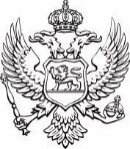 Ministarstvo ekonomskog razvoja i turizmaSlužba za opšte poslove, finansije i tehničku podrškuBroj: 016-037/23-109/2	                                                              01.03.2023.godineNa osnovu člana 18, 22, i 46 Zakona o upravnom postupku („Službeni list CG“, br. 56/14, 20/15, 40/16 i 37/17), člana 20 stav 1 i člana 30 stav 1 Zakona o slobodnom pristupu informacijama („Službeni list CG“, br. 44/12 i 30/17), postupajući po zahtjevu Centra za zaštitu potrošača, ul.Slobode br. 17, Podgorica, zaveden kod ovog ministarstva pod brojem: 016-037/23-109/1 od 11.01.2023.godine, sekretarka ministarstva na osnovu ovlašćenja broj 016-102/22-6472/2 od 12.05.2022.godine, donosi R j e š e nj eI USVAJA SE zahtjev za slobodan pristup informacijama, podnosioca zahtjeva Centra za zaštitu potrošača, ul.Slobode br. 17, Podgorica, zaveden kod ovog ministarstva pod brojem: 016-037/23-109/1 od 11.01.2023.godine, i dozvoljava pristup informaciji, kao osnovan.II Pristup predmetnoj informaciji ostvariće se, dostavom putem pošte, preporučenom pošiljkom, na adresu podnosioca zahtjeva, kao i elektronskim putem na navedenu mail adresu podnosioca.III Troškova postupka nije bilo.IV Žalba protiv ovog rješenja ne odlaže njegovo izvršenje.O b r a z l o ž e nj eDana 11.01.2023.godine, ovom ministarstvu podnijet je zahtjev za slobodan pristup informacijama, podnosioca zahtjeva Centra za zaštitu potrošača, ul.Slobode br. 17, Podgorica, zaveden kod ovog ministarstva pod brojem: 016-037/23-109/1 od 11.01.2023.godine, radi pristupa informaciji i to: 1. Broju primljenih žalbi potrošača protiv Rješenja postupajućih inspektora po zahtjevu za zaštitu prava uz člana 173 Zakona o zaštiti potrošača u predmetima nesaobraznosti robe ugovoru i garancija, u periodu od 01.04.2022.godine do 31.12.2022.godine. 2. Broju usvojenih žalbi potrošača protiv Rješenja postupajućih inspektora po zahtjevu za zaštitu prava uz člana 173 Zakona o zaštiti potrošača u predmetima nesaobraznosti robe ugovoru i garancija, u periodu od 01.04.2022.godine do 31.12.2022.godine. 3. Broju poništenih ili ukinutih Rješenja postupajućih inspektora po zahtjevu za zaštitu prava iz člana 173 Zakona o zaštiti potrošača u predmetima nesaobraznosti robe ugovoru i garancija, u periodu od 01.04.2022.godine do 31.12.2022.godine.Postupajući po zahtjevu, ovo ministarstvo je utvrdilo da se tražena informacija  ne nalazi u njegovom posjedu na način kako je to definisano u zahtjevu, s obzirom da ne postoji poseban dokument ili interna evidencija Ministarstva koja sadrži predmetne informacija opisane kao u zahtjevu. Imajući u vidu član 20 stav 1 Zakona o slobodnom pristupu informacijama („Službeni list CG“, br. 44/12 i 30/17) koji propisuje da je organ vlasti dužan  da, u skladu sa svojim nadležnostima, pomaže podnosiocu zahtjeva da ostvari pristup traženoj informaciji, te  da ne postoje zakonska ograničenja za objelodanjivanje traženih informacija, Ministarstvo je postupajući po zahtjevu izvršilo konsultacije sa Direktoratom za unutrašnje tržište i konkurenciju te utvrdilo da su:Ministarstvu ekonomskog razvoja i turizma kao drugostepenom organu u navedenom periodu dostavljene  tri žalbe protiv rješenja postupajućih inspektora i to dvije uložene na rješenja Uprave za inspekcijske poslove - Odsjek za tržišnu inspekciju i jedna uložena na rješenje koje je donio Glavni inspektor - Odsjeka za elektronske komunikacije, poštansku djelatnost i usluge usluge informacionog društva. Sve pomenute žalbe su odbijene. Shodno iznijetom nije bilo poništenih rješenja po predmetnim žalbama.Naprijed iznijetim  su se stekli uslovi za primjenu odredbe člana 30 stav 1 Zakona o slobodnom pristupu informacijama („Službeni list CG”, br. 44/12 i 30/17).Žalba na ovo rješenje ne odlaže njegovo izvršenje shodno članu 36 Zakona o slobodnom pristupu informacijama.Na osnovu izloženog, odlučeno je kao u dispozitivu rješenja.UPUTSTVO O PRAVNOJ ZAŠTITI: Protiv ovog rješenja može se izjaviti žalba Savjetu Agencije za zaštitu ličnih podataka i slobodan pristup informacijama u roku od 15 dana od dana prijema rješenja, preko Ministarstva ekonomskog razvoja.                                                                                                                      SEKRETARKA                                                                                                                                      	   Dragana JovićDostavljeno: 	     Podnosiocu zahtjevaAgenciji za zaštitu ličnih podataka i               slobodan pristup informacijama,Podgorica        -     u spise predmeta        -	     a/a